City of SadievilleP.O. Box 129, 605 Pike Street Sadieville, Kentucky 40370AGENDAREGULAR CITY MEETING MONDAY, JULY 26, 2021 – 6:00 P.M.CITY HALLCALL TO ORDERMOMENT OF SILENCEROLL CALL/DETERMINATION OF QUORUMCITIZEN COMMENTS (SIGN-IN REQUIRED)OLD AND NEW BUSINESSMAYORPREVIOUS MINUTES APPROVALJune 28, 2021 Regular MeetingFINANCIAL REPORTS APPROVALCITY ATTORNEY2nd Reading of Ordinance 2021-03PUBLIC SAFETYPUBLIC WORKSPARKS & RECREATIONSTREETS, TRAILS, AND WALKWAYSCITY CLERK REPORTVINE ST/DAVIS LN UPDATEINTERSTATE EXCHANGE UPDATEADJOURNMENT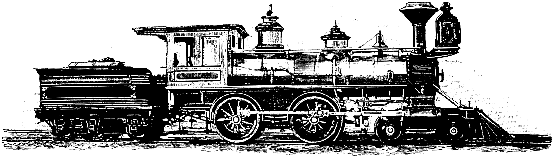 